DÜZCE ÜNİVERSİTESİ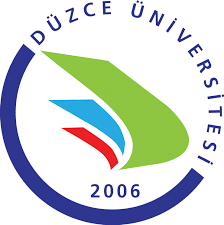 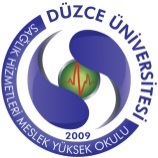 SAĞLIK HİZMETLERİ MESLEK YÜKSEKOKULU MÜDÜRLÜĞÜNE  								       …… /…... / 20….……………………………… BÖLÜM BAŞKANLIĞINABölümünüz …. Programına, 2019-2020 eğitim öğretim yılının güz dönemi için Kurumlar Arası Yatay Geçiş (Not Ortalamasına Göre) ile .. (..) adet öğrenci kabul edilecektir. Bölümünüz …. Programına not ortalaması ile yatay geçiş yapmak isteyen adayların Müdürlüğümüze yapmış olduğu başvuru dosyaları (.. adet) ekte sunulmuştur.Başvuru dosyalarının yatay geçiş komisyonunuzca incelenmesi, kayıt yaptırmaya hak kazanan .. (..) asil ve .. (..) yedek adayın belirlenmesi, değerlendirme sonuç tutanağının ve asil / yedek adaylara ait ders muafiyet tablolarının (ıslak imzalı pdf ve excel hallerinin) doldurularak ../../20.. tarihine kadar Müdürlüğümüze iletilmesi hususunda gereğini bilgilerinize rica ederim.								    	            İmzaİmza Altı Açıklama: Sonuç Tablosu için: Şablon Yazılar Kılavuzu 2.8.e'de bulunan tablo,Ders Muafiyet Tablosu için: Şablon Yazılar Kılavuzu 2.8.g'de bulunan tablo,Her iki tablonun ıslak imzalı pdf formları ve excel formları yazı ekiyle gönderilecektir.Ek: Başvuru Dosyaları (….) adet      1.Öğrencinin Adı Soyadı      2.Öğrencinin Adı Soyadı      3.Öğrencinin Adı Soyadı